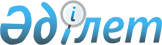 О районном бюджете на 2024-2026 годыРешение Казталовского районного маслихата Западно-Казахстанской области от 22 декабря 2023 года № 11-1.
      В соответствии с пунктом 2 статьи 75 Бюджетного кодекса Республики Казахстан, подпунктом 1) пункта 1 статьи 6 Закона Республики Казахстан "О местном государственном управлении и самоуправлении в Республике Казахстан", Казталовский районный маслихат РЕШИЛ:
      1. Утвердить районный бюджет на 2024 - 2026 годы согласно приложениям 1, 2 и 3 соответственно, в том числе на 2024 год в следующих объемах:
      1) доходы – 8 674 539 тысяч тенге:
      налоговые поступления – 2 280 570 тысяч тенге;
      неналоговые поступления – 40 345 тысяч тенге;
      поступления от продажи основного капитала – 2 150 тысяч тенге;
      поступления трансфертов – 6 351 474 тысячи тенге;
      2) затраты – 8 748 180 тысяч тенге; 
      3) чистое бюджетное кредитование – 112 372 тысячи тенге:
      бюджетные кредиты – 206 752 тысячи тенге;
      погашение бюджетных кредитов – 94 380 тысяч тенге;
      4) сальдо по операциям с финансовыми активами – 0 тенге:
      приобретение финансовых активов – 0 тенге;
      поступления от продажи финансовых активов государства – 0 тенге;
      5) дефицит (профицит) бюджета – - 176 013 тысячи тенге;
      6) финансирование дефицита (использование профицита) бюджета – 176 013 тысячи тенге:
      поступление займов – 206 752 тысячи тенге;
      погашение займов – 94 380 тысяч тенге;
      используемые остатки бюджетных средств – 0 тенге.
      Сноска. Пункт 1 – в редакции решения Казталовского районного маслихата Западно-Казахстанской области от 14.05.2024 № 17-6 (вводится в действие с 01.01.2024.).


      2. Поступления в районный бюджет на 2024 год формируются в соответствии с Бюджетным Кодексом Республики Казахстан, Законом Республики Казахстан от 5 декабря 2023 года "О республиканском бюджете на 2024-2026 годы" и согласно пункту 4 настоящего решения.
      3. Принять к сведению и руководству статью 8 Закона Республики Казахстан "О республиканском бюджете на 2024-2026 годы".
      4. Учесть в районном бюджете на 2024 год поступление целевых трансфертов и кредитов из вышестоящего бюджета:
      1) из республиканского бюджета и Национального фонда в общей сумме – 1 129 539 тысяч тенге:
      на увеличение норм обеспечения инвалидов обязательными гигиеническими средствами – 18 200 тысяч тенге;
      на санаторно-курортное лечение – 243 тысячи тенге;
      на повышение заработной платы отдельных категорий гражданских служащих, работников организаций, содержащихся за счет средств государственного бюджета, работников казенных предприятий – 5 098 тысяч тенге;
      на приобретение жилья коммунального жилищного фонда для социально уязвимых слоев населения – 186 764 тысячи тенге;
      на реконструкцию внутрипоселковых автомобильных дорог в с.Жалпактал – 100 000 тысяч тенге;
      на строительство внутри поселковых дорог в с. Кайынды – 205 709 тысяч тенге;
      на реконструкцию внутрипоселковых автомобильных дорог п. Караоба – 328 218 тысяч тенге;
      на реконструкцию внутрипоселковых автомобильных дорог п. Бостандык– 78 555 тысяч тенге
      на бюджетные кредиты местным исполнительным органам для реализации мер социальной поддержки специалистов – 206 752 тысячи тенге;
      2) из областного бюджета в общей сумме – 4 363 066 тысяч тенге:
      на выплату государственной адресной социальной помощи – 193 603 тысячи тенге;
      на гарантированный социальный пакет – 25 794 тысячи тенге;
      на обеспечение прав и улучшение качества жизни лиц с инвалидностью в Республике Казахстан – 48 336 тысяч тенге;
      на средний ремонт автомобильных дорог районного значения " подъезд к с.Талдыапан " 9 - 18 км – 1 073 475 тысяч тенге;
      на средний ремонт автомобильных дорог районного значения " подъезд к с.Болашак " 0 - 1 км – 35 420 тысяч тенге;
      на средний ремонт автомобильных дорог районного значения " подъезд к с.Жанатан " 0 - 10 км - 54 951 тысяча тенге;
      на строительство дома культуры Кайындинского сельского округа – 23 340 тысяч тенге;
      на реконструкцию внутрипоселковых автомобильных дорог п. Караоба Казталовского района ЗКО – 183 036 тысяч тенге;
      на реконструкцию внутрипоселковых автомобильных дорог п. Бостандык Казталовского района ЗКО – 42 506 тысяч тенге;
      на компенсацию потерь Казталовского района - 186 362 тысячи тенге;
      на разработку ПСД по проекту "Реконструкция группового водоснабжения Искра с привлечением населенных пунктов Казталовского района" - 68 525 тысяч тенге;
      на предоставление жилищных сертификатов – 10 000 тысяч тенге;
      на приобретение служебного жилья для специалистов Казталовского района – 114 084 тысячи тенге;
      на строительство электрических линий в с.Акпатер – 142 412 тысячи тенге;
      на капитальный ремонт автомобильной дороги районного значения " Беспишен – Кушанколь – Караоба " 15 - 49 км (34 км) – 512 201 тысяча тенге;
      на средний ремонт автомобильных дорог районного значения " подъезд к с.Жанатан " 0 - 10 км – 18 648 тысяч тенге;
      кредитование районных бюджетов на приобретение жилья для социально уязвимых слоев населения – 1 549 718 тысяч тенге;
      на приобретение жилья жилищного фонда для социально уязвимых слоев населения – 80 655 тысяч тенге;
      Сноска. Пункт 4 с изменениями, внесенными решениями Казталовского районного маслихата Западно-Казахстанской области от 22.02.2024 № 13-3 (вводится в действие с 01.01.2024.); от 20.03.2024 № 15-1 (вводится в действие с 01.01.2024.); от 14.05.2024 № 17-6 (вводится в действие с 01.01.2024).


      5. Установить на 2024 год норматив распределения доходов, для обеспечения сбалансированности местных бюджетов, по следующим подклассам доходов:
      1) индивидуальный подоходный налог, зачисляется в районный бюджет – 100%;
      2) социальный налог, зачисляется в районный бюджет – 100%.
      6. Деньги от реализации товаров и услуг, предоставляемых государственными учреждениями, подведомственных местным исполнительным органам, используются в порядке определяемом Бюджетным кодексом Республики Казахстан и Правительством Республики Казахстан.
      7. Установить на 2024 год размеры субвенций, передаваемых из районного бюджета в нижестоящие бюджеты, в общей сумме 601 760 тысяч тенге, в том числе:
      Акпатерский сельский округ – 28 737 тысяч тенге;
      Брикский сельский округ – 34 321 тысяча тенге;
      Болашакский сельский округ – 38 755 тысяч тенге;
      Бостандыкский сельский округ – 36 405 тысяч тенге;
      Жалпакталский сельский округ – 58 059 тысяч тенге;
      Жанажолский сельский округ – 35 079 тысяч тенге;
      Казталовский сельский округ – 56 766 тысяч тенге;
      Коктерекский сельский округ – 34 229 тысяч тенге;
      Кайындинский сельский округ – 31 824 тысячи тенге;
      Қарасуский сельский округ – 36 531 тысяча тенге;
      Караобинский сельский округ – 36 631 тысяча тенге;
      Караузенский сельский округ – 35 319 тысяч тенге;
      Кушанкольский сельский округ – 35 644 тысячи тенге;
      Талдыапанский сельский округ – 30 806 тысяч тенге;
      Талдыкудукский сельский округ – 34 292 тысячи тенге;
      Теренкольский сельский округ – 38 362 тысячи тенге.
      8. Учесть, что в районном бюджете на 2024 год предусмотрены целевые текущие трансферты бюджетам города районного значения, села, поселка, сельского округа выделяемые за счет средств районного бюджета в общей сумме 208 135 тысяч тенге:
      Распределение указанных сумм бюджетам города районного значения, села, поселка, сельского округа осуществляется на основании постановления акимата Казталовского района "
      Сноска. Пункт 8 – в редакции решения Казталовского районного маслихата Западно-Казахстанской области от 14.05.2024 № 17-6 (вводится в действие с 01.01.2024.).


      9. Утвердить резерв местного исполнительного органа района на 2024 год в размере 72 110 тысяч тенге.
      Сноска. Пункт 9 – в редакции решения Казталовского районного маслихата Западно-Казахстанской области от 20.03.2024 № 15-1 (вводится в действие с 01.01.2024.).


      10. Настоящее решение вводится в действие с 1 января 2024 года.
      Приложение 1 к решениюКазталовского районногомаслихата от 22 декабря 2023 года№ 11 - 1 Районный бюджет на 2024 год
      Сноска. Приложение 1 – в редакции решения Казталовского районного маслихата Западно-Казахстанской области от 14.05.2024 № 17-6 (вводится в действие с 01.01.2024.). Районный бюджет на 2025 год
      тысяч тенге Районный бюджет на 2026 год
      тысяч тенге
					© 2012. РГП на ПХВ «Институт законодательства и правовой информации Республики Казахстан» Министерства юстиции Республики Казахстан
				
      Председатель маслихата

С.Мулдашев

      тысяч тенге

Категория 
Категория 
Категория 
Категория 
Категория 
Сумма
Класс 
Класс 
Класс 
Класс 
Сумма
Подкласс 
Подкласс 
Подкласс 
Сумма
Специфика
Специфика
Сумма
Наименование
Сумма
1) Доходы
8 674 539
1
Налоговые поступления
2 280 570
01
Подоходный налог
914 000
1
Корпоративный подоходный налог
39 000
2
Индивидуальный подоходный налог
875 000
03
Социальный налог
839 190
1
Социальный налог
839 190
04
Hалоги на собственность
507 000
1
Hалоги на имущество
507 000
3
Земельный налог
0
4
Hалог на транспортные средства
0
5
Единый земельный налог
0
05
Внутренние налоги на товары, работы и услуги
5 580
2
Акцизы
1 650
3
Поступления за использование природных и других ресурсов
0
4
Сборы за ведение предпринимательской и профессиональной деятельности
3 930
08
Обязательные платежи, взимаемые за совершение юридически значимых действий и (или) выдачу документов уполномоченными на то государственными органами или должностными лицами
14 800
1
Государственная пошлина
14 800
2
Неналоговые поступления
40 345
01
Доходы от государственной собственности
13 645
5
Доходы от аренды имущества, находящегося в государственной собственности
13 645
04
Штрафы, пени, санкции, взыскания, налагаемые государственными учреждениями, финансируемыми из государственного бюджета, а также содержащимися и финансируемыми из бюджета (сметы расходов) Национального Банка Республики Казахстан 
1 700
1
Штрафы, пени, санкции, взыскания, налагаемые государственными учреждениями, финансируемыми из государственного бюджета, а также содержащимися и финансируемыми из бюджета (сметы расходов) Национального Банка Республики Казахстан, за исключением поступлений от организаций нефтяного сектора, в Фонд компенсации потерпевшим, Фонд поддержки инфраструктуры образования и Специальный государственный фонд
1 700
06
Прочие неналоговые поступления
25 000
1
Прочие неналоговые поступления
25 000
3
Поступления от продажи основного капитала
2 150
01
Продажа государственного имущества, закрепленного за государственными учреждениями
1 100
1
Продажа государственного имущества, закрепленного за государственными учреждениями
1 100
03
Продажа земли и нематериальных активов
1 050
1
Продажа земли
600
2
Продажа нематериальных активов
450
4
Поступления трансфертов 
6 351 474
01
Трансферты из нижестоящих органов государственного управления
8 387
3
Трансферты из бюджетов городов районного значения, сел, поселков, сельских округов
8 387
02
Трансферты из вышестоящих органов государственного управления
6 343 087
2
Трансферты из областного бюджета
6 343 087
Функциональная группа
Функциональная группа
Функциональная группа
Функциональная группа
Функциональная группа
Сумма
Функциональная подгруппа
Функциональная подгруппа
Функциональная подгруппа
Функциональная подгруппа
Сумма
Администратор бюджетных программ
Администратор бюджетных программ
Администратор бюджетных программ
Сумма
Программа 
Программа 
Сумма
Наименование
Сумма
2) Затраты
8 738 180
01
Государственные услуги общего характера
614 114
1
Представительные, исполнительные и другие органы, выполняющие общие функции государственного управления
262 524
112
Аппарат маслихата района (города областного значения)
48 862
001
Услуги по обеспечению деятельности маслихата района (города областного значения)
48 862
003
Капитальные расходы государственного органа
0
122
Аппарат акима района (города областного значения)
213 662
001
Услуги по обеспечению деятельности акима района ( города областного значения)
202 223
003
Капитальные расходы государственного органа
11 439
9
Прочие государственные услуги общего характера
351 590
454
Отдел предпринимательства и сельского хозяйства района (города областного значения)
35 724
001
Услуги по реализации государственной политики на местном уровне в области развития предпринимательства и сельского хозяйства
35 624
007
Капитальные расходы государственного органа
100
458
Отдел жилищно - коммунального хозяйства, пассажирского транспорта и автомобильных дорог района (города областного значения)
162 340
001
Услуги по реализации государственной политики на местном уровне в области жилищно - коммунального хозяйства, пассажирского транспорта и автомобильных дорог 
39 133
013
Капитальные расходы государственного органа
100
113
Целевые текущие трансферты нижестоящим бюджетам
123 107
459
Отдел экономики и финансов района (города областного значения)
141 541
001
Услуги по реализации государственной политики в области формирования и развития экономической политики, государственного планирования, исполнения бюджета и управления коммунальной собственностью района (города областного значения)
56 513
113
Целевые текущие трансферты нижестоящим бюджетам
85 028
466
Отдел архитектуры, градостроительства и строительства района (города областного значения)
11 985
040
Развитие объектов государственных органов 
11 985
02
Оборона
54 699
1
Военные нужды
11 613
122
Аппарат акима района (города областного значения)
11 613
005
Мероприятия в рамках исполнения всеобщей воинской обязанности
11 613
2
Организация работы по чрезвычайным ситуациям
43 086
122
Аппарат акима района (города областного значения)
43 086
007
Мероприятия по профилактике и тушению степных пожаров районного (городского) масштаба, а также пожаров в населенных пунктах, в которых не созданы органы государственной противопожарной службы
43 086
03
Общественный порядок, безопасность, правовая, судебная, уголовно - исполнительная деятельность
800
6
Уголовно - исполнительная система
800
451
Отдел занятости и социальных программ района (города областного значения)
800
039
Организация и осуществление социальной адаптации и реабилитации лиц, отбывших уголовные наказания
800
9
Прочие услуги в области общественного порядка и безопасности
0
458
Отдел жилищно - коммунального хозяйства, пассажирского транспорта и автомобильных дорог района (города областного значения)
0
021
Обеспечение безопасности дорожного движения в населенных пунктах
0
06
Социальная помощь и социальное обеспечение
628 479
1
Социальное обеспечение
232 955
451
Отдел занятости и социальных программ района (города областного значения)
232 955
005
Государственная адресная социальная помощь
232 955
2
Социальная помощь
328 801
451
Отдел занятости и социальных программ района (города областного значения)
328 801
006
Оказание жилищной помощи
1 500
007
Социальная помощь отдельным категориям нуждающихся граждан по решениям местных представительных органов
104 606
010
Материальное обеспечение детей с инвалидностью, воспитывающихся и обучающихся на дому
3 323
014
Оказание социальной помощи нуждающимся гражданам на дому
141 773
017
Обеспечение нуждающихся лиц с инвалидностью протезно - ортопедическими, сурдотехническими и тифлотехническими средствами, специальными средствами передвижения, обязательными гигиеническими средствами, а также предоставление услуг санаторно - курортного лечения, специалиста жестового языка, индивидуальных помощников в соответствии с индивидуальной программой абилитации и реабилитации лица с инвалидностью
77 599
9
Прочие услуги в области социальной помощи и социального обеспечения
66 723
451
Отдел занятости и социальных программ района (города областного значения)
56 723
001
Услуги по реализации государственной политики на местном уровне в области обеспечения занятости и реализации социальных программ для населения
49 966
011
Оплата услуг по зачислению, выплате и доставке пособий и других социальных выплат
3 257
054
Размещение государственного социального заказа в неправительственных организациях
3 500
458
Отдел жилищно - коммунального хозяйства, пассажирского транспорта и автомобильных дорог района (города областного значения)
10 000
094
Предоставление жилищных сертификатов как социальная помощь 
10 000
07
Жилищно - коммунальное хозяйство
2 290 283
1
Жилищное хозяйство
1 964 743
458
Отдел жилищно - коммунального хозяйства, пассажирского транспорта и автомобильных дорог района (города областного значения)
5 010
003
Организация сохранения государственного жилищного фонда
5 010
466
Отдел архитектуры, градостроительства и строительства района (города областного значения)
1 959 733
004
Проектирование, развитие и (или) обустройство инженерно - коммуникационной инфраструктуры
10 612
098
Приобретение жилья коммунального жилищного фонда
1 949 121
2
Коммунальное хозяйство
310 230
458
Отдел жилищно - коммунального хозяйства, пассажирского транспорта и автомобильных дорог района (города областного значения)
48 715
012
Функционирование системы водоснабжения и водоотведения
48 715
466
Отдел архитектуры, градостроительства и строительства района (города областного значения)
261 515
005
Развитие коммунального хозяйства
169 303
058
Развитие системы водоснабжения и водоотведения в сельских населенных пунктах
92 212
3
Благоустройство населенных пунктов
15 310
458
Отдел жилищно - коммунального хозяйства, пассажирского транспорта и автомобильных дорог района (города областного значения)
15 310
016
Обеспечение санитарии населенных пунктов
2 810
018
Благоустройство и озеленение населенных пунктов
12 500
08
Культура, спорт, туризм и информационное пространство
1 261 239
1
Деятельность в области культуры
690 044
455
Отдел культуры и развития языков района (города областного значения)
631 947
003
Поддержка культурно - досуговой работы
631 947
457
Отдел культуры, развития языков, физической культуры и спорта района (города областного значения)
51 440
003
Поддержка культурно - досуговой работы
51 440
466
Отдел архитектуры, градостроительства и строительства района (города областного значения)
6 657
011
Развитие объектов культуры 
6 657
2
Спорт
138 622
457
Отдел культуры, развития языков, физической культуры и спорта района (города областного значения)
7 376
009
Проведение спортивных соревнований на районном (города областного значения) уровне
7 376
465
Отдел физической культуры и спорта района (города областного значения)
128 629
001
Услуги по реализации государственной политики на местном уровне в области физической культуры и спорта
14 967
004
Капитальные расходы государственного органа
0
006
Проведение спортивных соревнований на районном (города областного значения) уровне
113 662
466
Отдел архитектуры, градостроительства и строительства района (города областного значения)
2 617
008
Развитие объектов спорта 
2 617
3
Информационное пространство
289 212
455
Отдел культуры и развития языков района (города областного значения)
226 297
006
Функционирование районных (городских) библиотек
225 297
007
Развитие государственного языка и других языков народа Казахстана
1 000
456
Отдел внутренней политики района (города областного значения)
22 000
002
Услуги по проведению государственной информационной политики
22 000
457
Отдел культуры, развития языков, физической культуры и спорта района (города областного значения)
40 915
006
Функционирование районных (городских) библиотек
40 915
9
Прочие услуги по организации культуры, спорта, туризма и информационного пространства
143 361
455
Отдел культуры и развития языков района (города областного значения)
19 920
001
Услуги по реализации государственной политики на местном уровне в области культуры и развития языков
19 920
456
Отдел внутренней политики района (города областного значения)
118 479
001
Услуги по реализации государственной политики на местном уровне в области информации, укрепления государственности и формирования социального оптимизма граждан
50 208
003
Реализация мероприятий в сфере молодежной политики
68 271
457
Отдел культуры, развития языков, физической культуры и спорта района (города областного значения)
4 962
001
Услуги по реализации государственной политики на местном уровне в области культуры, развития языков, физической культуры и спорта 
4 962
10
Сельское, водное, лесное, рыбное хозяйство, особо охраняемые природные территории, охрана окружающей среды и животного мира, земельные отношения
138 568
6
Земельные отношения
39 056
463
Отдел земельных отношений района (города областного значения)
39 056
001
Услуги по реализации государственной политики в области регулирования земельных отношений на территории района (города областного значения)
39 056
9
Прочие услуги в области сельского, водного, лесного, рыбного хозяйства, охраны окружающей среды и земельных отношений
99 512
459
Отдел экономики и финансов района (города областного значения)
99 512
099
Реализация мер по оказанию социальной поддержки специалистов
99 512
11
Промышленность, архитектурная, градостроительная и строительная деятельность
58 694
2
Архитектурная, градостроительная и строительная деятельность
58 694
466
Отдел архитектуры, градостроительства и строительства района (города областного значения)
58 694
001
Услуги по реализации государственной политики в области строительства, улучшения архитектурного облика городов, районов и населенных пунктов области и обеспечению рационального и эффективного градостроительного освоения территории района (города областного значения)
44 894
013
Разработка схем градостроительного развития территории района, генеральных планов городов районного (областного) значения, поселков и иных сельских населенных пунктов
13 700
015
Капитальные расходы государственного органа
100
12
Транспорт и коммуникации
1 787 775
1
Автомобильный транспорт
1 778 068
458
Отдел жилищно - коммунального хозяйства, пассажирского транспорта и автомобильных дорог района (города областного значения)
1 778 068
022
Развитие транспортной инфраструктуры
22 857
023
Обеспечение функционирования автомобильных дорог
51 759
045
Капитальный и средний ремонт автомобильных дорог районного значения и улиц населенных пунктов
1 703 452
9
Прочие услуги в сфере транспорта и коммуникаций
9 707
458
Отдел жилищно - коммунального хозяйства, пассажирского транспорта и автомобильных дорог района (города областного значения)
9 707
037
Субсидирование пассажирских перевозок по социально значимым городским (сельским), пригородным и внутрирайонным сообщениям
9 707
13
Прочие
1 033 474
9
Прочие
1 033 474
458
Отдел жилищно - коммунального хозяйства, пассажирского транспорта и автомобильных дорог района (города областного значения)
938 024
064
Реализация мероприятий по социальной и инженерной инфраструктуре в сельских населенных пунктах в рамках проекта "Ауыл - Ел бесігі"
938 024
459
Отдел экономики и финансов района (города областного значения)
72 110
012
Резерв местного исполнительного органа района (города областного значения) 
72 110
466
Отдел архитектуры, градостроительства и строительства района (города областного значения)
23 340
079
Реализация мероприятий по социальной и инженерной инфраструктуре в сельских населенных пунктах в рамках проекта "Ауыл - Ел бесігі"
23 340
14
Обслуживание долга
91 832
1
Обслуживание долга
91 832
459
Отдел экономики и финансов района (города областного значения)
91 832
021
Обслуживание долга местных исполнительных органов по выплате вознаграждений и иных платежей по займам из областного бюджета
91 832
15
Трансферты
778 223
1
Трансферты
778 223
459
Отдел экономики и финансов района (города областного значения)
778 223
006
Возврат неиспользованных (недоиспользованных) целевых трансфертов
84 342
038
Субвенции
601 760
049
Возврат трансфертов общего характера в случаях, предусмотренных бюджетным законодательством
92 119
054
Возврат сумм неиспользованных (недоиспользованных) целевых трансфертов, выделенных из республиканского бюджета за счет целевого трансферта из Национального фонда Республики Казахстан
2
3) Чистое бюджетное кредитование
112 372
Бюджетные кредиты
206 752
10
Сельское, водное, лесное, рыбное хозяйство, особо охраняемые природные территории, охрана окружающей среды и животного мира, земельные отношения
206 752
9
Прочие услуги в области сельского, водного, лесного, рыбного хозяйства, охраны окружающей среды и земельных отношений
206 752
459
Отдел экономики и финансов района (города областного значения)
206 752
018
Бюджетные кредиты для реализации мер социальной поддержки специалистов
206 752
Категория 
Категория 
Категория 
Категория 
Категория 
Сумма
Класс 
Класс 
Класс 
Класс 
Сумма
Подкласс 
Подкласс 
Подкласс 
Сумма
Специфика
Специфика
Сумма
Наименование
Сумма
5
Погашение бюджетных кредитов
94 380
01
Погашение бюджетных кредитов
94 380
1
Погашение бюджетных кредитов, выданных из государственного бюджета
94 380
4) Сальдо по операциям с финансовыми активами
0
Функциональная группа
Функциональная группа
Функциональная группа
Функциональная группа
Функциональная группа
Сумма
Функциональная подгруппа
Функциональная подгруппа
Функциональная подгруппа
Функциональная подгруппа
Сумма
Администратор бюджетных программ
Администратор бюджетных программ
Администратор бюджетных программ
Сумма
Программа 
Программа 
Сумма
Наименование
Сумма
Приобретение финансовых активов
0
Категория 
Категория 
Категория 
Категория 
Категория 
Сумма
Класс 
Класс 
Класс 
Класс 
Сумма
Подкласс 
Подкласс 
Подкласс 
Сумма
Специфика
Специфика
Сумма
Наименование
Сумма
6
Поступления от продажи финансовых активов государства
0
01
Поступления от продажи финансовых активов государства
0
1
Поступления от продажи финансовых активов внутри страны
0
5) Дефицит (профицит) бюджета
- 176 013
6) Финансирование дефицита (использование профицита) бюджета
176 013
7
Поступление займов
206 752
01
Внутренние государственные займы 
206 752
2
Договоры займов
206 752
03
Займы, получаемые местным исполнительным органом района (города областного значения) 
206 752
Функциональная группа
Функциональная группа
Функциональная группа
Функциональная группа
Функциональная группа
Сумма
Функциональная подгруппа
Функциональная подгруппа
Функциональная подгруппа
Функциональная подгруппа
Сумма
Администратор бюджетных программ
Администратор бюджетных программ
Администратор бюджетных программ
Сумма
Программа 
Программа 
Сумма
Наименование
Сумма
16
Погашение займов
94 380
1
Погашение займов
94 380
459
Управление финансов
94 380
005
Погашение долга местного исполнительного органа перед вышестоящим бюджетом
94 380
Категория 
Категория 
Категория 
Категория 
Категория 
Сумма
Класс 
Класс 
Класс 
Класс 
Сумма
Подкласс 
Подкласс 
Подкласс 
Сумма
Специфика
Специфика
Сумма
Наименование
Сумма
8
Используемые остатки бюджетных средств
63 641
01
Остатки бюджетных средств
63 641
1
Свободные остатки бюджетных средств
63 641
01
Свободные остатки бюджетных средств
63 641Приложение 2
к решению Казталовского
районного маслихата
от 22 декабря 2023 года № 11-1
Категория 
Категория 
Категория 
Категория 
Категория 
Сумма
Класс 
Класс 
Класс 
Класс 
Сумма
Подкласс 
Подкласс 
Подкласс 
Сумма
Специфика
Специфика
Сумма
Наименование
Сумма
1) Доходы
3 682 280
1
Налоговые поступления
2 358 623
01
Подоходный налог
944 000
1
Корпоративный подоходный налог
39 000
2
Индивидуальный подоходный налог
905 000
03
Социальный налог
887 243
1
Социальный налог
887 243
04
Hалоги на собственность
507 000
1
Hалоги на имущество
507 000
3
Земельный налог
0
4
Hалог на транспортные средства
0
5
Единый земельный налог
0
05
Внутренние налоги на товары, работы и услуги
5 580
2
Акцизы
1 650
3
Поступления за использование природных и других ресурсов
0
4
Сборы за ведение предпринимательской и профессиональной деятельности
3 930
08
Обязательные платежи, взимаемые за совершение юридически значимых действий и (или) выдачу документов уполномоченными на то государственными органами или должностными лицами
14 800
1
Государственная пошлина
14 800
2
Неналоговые поступления
40 345
01
Доходы от государственной собственности
13 645
5
Доходы от аренды имущества, находящегося в государственной собственности
13 645
04
Штрафы, пени, санкции, взыскания, налагаемые государственными учреждениями, финансируемыми из государственного бюджета, а также содержащимися и финансируемыми из бюджета (сметы расходов) Национального Банка Республики Казахстан 
1 700
1
Штрафы, пени, санкции, взыскания, налагаемые государственными учреждениями, финансируемыми из государственного бюджета, а также содержащимися и финансируемыми из бюджета (сметы расходов) Национального Банка Республики Казахстан
1 700
06
Прочие неналоговые поступления
25 000
1
Прочие неналоговые поступления
25 000
3
Поступления от продажи основного капитала
2 150
01
Продажа государственного имущества, закрепленного за государственными учреждениями
1 100
1
Продажа государственного имущества, закрепленного за государственными учреждениями
1 100
03
Продажа земли и нематериальных активов
1 050
1
Продажа земли
600
2
Продажа нематериальных активов
450
4
Поступления трансфертов 
1 281 162
02
Трансферты из вышестоящих органов государственного управления
1 281 162
2
Трансферты из областного бюджета
1 281 162
Функциональная группа
Функциональная группа
Функциональная группа
Функциональная группа
Функциональная группа
Сумма
Функциональная подгруппа
Функциональная подгруппа
Функциональная подгруппа
Функциональная подгруппа
Сумма
Администратор бюджетных программ
Администратор бюджетных программ
Администратор бюджетных программ
Сумма
Программа 
Программа 
Сумма
Наименование
Сумма
2) Затраты
3 682 280
01
Государственные услуги общего характера
479 372
1
Представительные, исполнительные и другие органы, выполняющие общие функции государственного управления
249 031
112
Аппарат маслихата района (города областного значения)
47 746
001
Услуги по обеспечению деятельности маслихата района (города областного значения)
47 746
122
Аппарат акима района (города областного значения)
201 285
001
Услуги по обеспечению деятельности акима района ( города областного значения)
200 759
003
Капитальные расходы государственного органа
526
9
Прочие государственные услуги общего характера
230 341
454
Отдел предпринимательства и сельского хозяйства района (города областного значения)
35 624
001
Услуги по реализации государственной политики на местном уровне в области развития предпринимательства и сельского хозяйства
35 624
458
Отдел жилищно-коммунального хозяйства, пассажирского транспорта и автомобильных дорог района (города областного значения)
83 319
001
Услуги по реализации государственной политики на местном уровне в области жилищно-коммунального хозяйства, пассажирского транспорта и автомобильных дорог 
38 891
113
Целевые текущие трансферты нижестоящим бюджетам
44 428
459
Отдел экономики и финансов района (города областного значения)
101 713
001
Услуги по реализации государственной политики в области формирования и развития экономической политики, государственного планирования, исполнения бюджета и управления коммунальной собственностью района (города областного значения)
56 383
113
Целевые текущие трансферты нижестоящим бюджетам
45 330
466
Отдел архитектуры, градостроительства и строительства района (города областного значения)
9 685
040
Развитие объектов государственных органов 
9 685
02
Оборона
53 843
1
Военные нужды
10 851
122
Аппарат акима района (города областного значения)
10 851
005
Мероприятия в рамках исполнения всеобщей воинской обязанности
10 851
2
Организация работы по чрезвычайным ситуациям
42 992
122
Аппарат акима района (города областного значения)
42 992
006
Предупреждение и ликвидация чрезвычайных ситуаций масштаба района (города областного значения)
0
007
Мероприятия по профилактике и тушению степных пожаров районного (городского) масштаба, а также пожаров в населенных пунктах, в которых не созданы органы государственной противопожарной службы
42 992
03
Общественный порядок, безопасность, правовая, судебная, уголовно-исполнительная деятельность
190
9
Прочие услуги в области общественного порядка и безопасности
190
458
Отдел жилищно-коммунального хозяйства, пассажирского транспорта и автомобильных дорог района (города областного значения)
190
021
Обеспечение безопасности дорожного движения в населенных пунктах
190
06
Социальная помощь и социальное обеспечение
404 313
1
Социальное обеспечение
65 600
451
Отдел занятости и социальных программ района (города областного значения)
65 600
005
Государственная адресная социальная помощь
65 600
2
Социальная помощь
260 490
451
Отдел занятости и социальных программ района (города областного значения)
260 490
006
Оказание жилищной помощи
1 500
007
Социальная помощь отдельным категориям нуждающихся граждан по решениям местных представительных органов
103 706
010
Материальное обеспечение детей с инвалидностью, воспитывающихся и обучающихся на дому
1 557
014
Оказание социальной помощи нуждающимся гражданам на дому
142 907
017
Обеспечение нуждающихся лиц с инвалидностью протезно-ортопедическими, сурдотехническими и тифлотехническими средствами, специальными средствами передвижения, обязательными гигиеническими средствами, а также предоставление услуг санаторно-курортного лечения, специалиста жестового языка, индивидуальных помощников в соответствии с индивидуальной программой абилитации и реабилитации лица с инвалидностью
10 820
9
Прочие услуги в области социальной помощи и социального обеспечения
78 223
451
Отдел занятости и социальных программ района (города областного значения)
78 223
001
Услуги по реализации государственной политики на местном уровне в области обеспечения занятости и реализации социальных программ для населения
49 966
011
Оплата услуг по зачислению, выплате и доставке пособий и других социальных выплат
28 257
062
Развитие системы квалификаций
0
458
Отдел жилищно-коммунального хозяйства, пассажирского транспорта и автомобильных дорог района (города областного значения)
0
094
Предоставление жилищных сертификатов как социальная помощь 
0
07
Жилищно-коммунальное хозяйство
65 715
1
Жилищное хозяйство
14 815
458
Отдел жилищно-коммунального хозяйства, пассажирского транспорта и автомобильных дорог района (города областного значения)
3 240
003
Организация сохранения государственного жилищного фонда
3 240
004
Обеспечение жильем отдельных категорий граждан
0
098
Обеспечение жильем отдельных категорий граждан
11 575
466
Отдел архитектуры, градостроительства и строительства района (города областного значения)
0
003
Проектирование и (или) строительство, реконструкция жилья коммунального жилищного фонда
11 275
004
Проектирование, развитие и (или) обустройство инженерно-коммуникационной инфраструктуры
300
2
Коммунальное хозяйство
50 900
458
Отдел жилищно-коммунального хозяйства, пассажирского транспорта и автомобильных дорог района (города областного значения)
6294
012
Функционирование системы водоснабжения и водоотведения
6 294
466
Отдел архитектуры, градостроительства и строительства района (города областного значения)
44 606
005
Развитие коммунального хозяйства
22 225
058
Развитие системы водоснабжения и водоотведения в сельских населенных пунктах
22 381
08
Культура, спорт, туризм и информационное пространство
1 294 092
1
Деятельность в области культуры
772 908
457
Отдел культуры, развития языков, физической культуры и спорта района (города областного значения)
765 281
003
Поддержка культурно-досуговой работы
765 281
466
Отдел архитектуры, градостроительства и строительства района (города областного значения)
7 627
011
Развитие объектов культуры 
7 627
2
Спорт
127 144
457
Отдел культуры, развития языков, физической культуры и спорта района (города областного значения)
118 838
009
Проведение спортивных соревнований на районном (города областного значения) уровне
118 838
466
Отдел архитектуры, градостроительства и строительства района (города областного значения)
8 306
008
Развитие объектов спорта 
8 306
3
Информационное пространство
281 695
456
Отдел внутренней политики района (города областного значения)
22 000
002
Услуги по проведению государственной информационной политики
22 000
457
Отдел культуры, развития языков, физической культуры и спорта района (города областного значения)
259 695
006
Функционирование районных (городских) библиотек
258 695
007
Развитие государственного языка и других языков народа Казахстана
1 000
9
Прочие услуги по организации культуры, спорта, туризма и информационного пространства
112 345
456
Отдел внутренней политики района (города областного значения)
87 725
001
Услуги по реализации государственной политики на местном уровне в области информации, укрепления государственности и формирования социального оптимизма граждан
43 102
003
Реализация мероприятий в сфере молодежной политики
44 623
457
Отдел культуры, развития языков, физической культуры и спорта района (города областного значения)
24 620
001
Услуги по реализации государственной политики на местном уровне в области культуры, развития языков, физической культуры и спорта 
24 620
10
Сельское, водное, лесное, рыбное хозяйство, особо охраняемые природные территории, охрана окружающей среды и животного мира, земельные отношения
101 063
6
Земельные отношения
33 833
463
Отдел земельных отношений района (города областного значения)
33 833
001
Услуги по реализации государственной политики в области регулирования земельных отношений на территории района (города областного значения)
33 833
9
Прочие услуги в области сельского, водного, лесного, рыбного хозяйства, охраны окружающей среды и земельных отношений
67 230
459
Отдел экономики и финансов района (города областного значения)
67 230
099
Реализация мер по оказанию социальной поддержки специалистов
67 230
11
Промышленность, архитектурная, градостроительная и строительная деятельность
34 950
2
Архитектурная, градостроительная и строительная деятельность
34 950
466
Отдел архитектуры, градостроительства и строительства района (города областного значения)
34 950
001
Услуги по реализации государственной политики в области строительства, улучшения архитектурного облика городов, районов и населенных пунктов области и обеспечению рационального и эффективного градостроительного освоения территории района (города областног
34 950
12
Транспорт и коммуникации
274 453
1
Автомобильный транспорт
264 746
458
Отдел жилищно-коммунального хозяйства, пассажирского транспорта и автомобильных дорог района (города областного значения)
264 746
022
Развитие транспортной инфраструктуры
19 145
023
Обеспечение функционирования автомобильных дорог
245 601
045
Капитальный и средний ремонт автомобильных дорог районного значения и улиц населенных пунктов
0
9
Прочие услуги в сфере транспорта и коммуникаций
9 707
458
Отдел жилищно-коммунального хозяйства, пассажирского транспорта и автомобильных дорог района (города областного значения)
9 707
037
Субсидирование пассажирских перевозок по социально значимым городским (сельским), пригородным и внутрирайонным сообщениям
9 707
13
Прочие
50 145
9
Прочие
50 145
458
Отдел жилищно-коммунального хозяйства, пассажирского транспорта и автомобильных дорог района (города областного значения)
0
064
Реализация мероприятий по социальной и инженерной инфраструктуре в сельских населенных пунктах в рамках проекта "Ауыл-Ел бесігі"
0
459
Отдел экономики и финансов района (города областного значения)
50 145
012
Резерв местного исполнительного органа района (города областного значения) 
50 145
14
Обслуживание долга
91 832
1
Обслуживание долга
91 832
459
Отдел экономики и финансов района (города областного значения)
91 832
021
Обслуживание долга местных исполнительных органов по выплате вознаграждений и иных платежей по займам из областного бюджета
91 832
15
Трансферты
832 312
1
Трансферты
832 312
459
Отдел экономики и финансов района (города областного значения)
832 312
038
Субвенции
740 193
049
Возврат трансфертов общего характера в случаях, предусмотренных бюджетным законодательством 
92 119
3) Чистое бюджетное кредитование
0
Бюджетные кредиты
0
10
Сельское, водное, лесное, рыбное хозяйство, особо охраняемые природные территории, охрана окружающей среды и животного мира, земельные отношения
0
9
Прочие услуги в области сельского, водного, лесного, рыбного хозяйства, охраны окружающей среды и земельных отношений
0
459
Отдел экономики и финансов района (города областного значения)
0
018
Бюджетные кредиты для реализации мер социальной поддержки специалистов
Категория 
Категория 
Категория 
Категория 
Категория 
Сумма
Класс 
Класс 
Класс 
Класс 
Сумма
Подкласс 
Подкласс 
Подкласс 
Сумма
Специфика
Специфика
Сумма
Наименование
Сумма
5
Погашение бюджетных кредитов
0
01
Погашение бюджетных кредитов
0
1
Погашение бюджетных кредитов, выданных из государственного бюджета
4) Сальдо по операциям с финансовыми активами
0
Функциональная группа
Функциональная группа
Функциональная группа
Функциональная группа
Функциональная группа
Сумма
Функциональная подгруппа
Функциональная подгруппа
Функциональная подгруппа
Функциональная подгруппа
Сумма
Администратор бюджетных программ
Администратор бюджетных программ
Администратор бюджетных программ
Сумма
Программа 
Программа 
Сумма
Наименование
Сумма
Приобретение финансовых активов
0
Категория 
Категория 
Категория 
Категория 
Категория 
Сумма
Класс 
Класс 
Класс 
Класс 
Сумма
Подкласс 
Подкласс 
Подкласс 
Сумма
Специфика
Специфика
Сумма
Наименование
Сумма
6
Поступления от продажи финансовых активов государства
0
01
Поступления от продажи финансовых активов государства
0
1
Поступления от продажи финансовых активов внутри страны
0
5) Дефицит (профицит) бюджета
0
6) Финансирование дефицита (использование профицита) бюджета
0
7
Поступление займов
0
01
Договоры займов
0
2
0
03
Займы, получаемые местным исполнительным органом области, города республиканского значения, столицы
Функциональная группа
Функциональная группа
Функциональная группа
Функциональная группа
Функциональная группа
Сумма
Функциональная подгруппа
Функциональная подгруппа
Функциональная подгруппа
Функциональная подгруппа
Сумма
Администратор бюджетных программ
Администратор бюджетных программ
Администратор бюджетных программ
Сумма
Программа 
Программа 
Сумма
Наименование
Сумма
16
Погашение займов
0
1
Погашение займов
0
459
Управление финансов
0
005
Погашение долга местного исполнительного органа перед вышестоящим бюджетом
Категория 
Категория 
Категория 
Категория 
Категория 
Сумма
Класс 
Класс 
Класс 
Класс 
Сумма
Подкласс 
Подкласс 
Подкласс 
Сумма
Специфика
Специфика
Сумма
Наименование
Сумма
8
Используемые остатки бюджетных средств
0
01
Остатки бюджетных средств
0
1
Свободные остатки бюджетных средств
0
01
Свободные остатки бюджетных средств
0Приложение 3
к решению Казталовского
районного маслихата
от 22 декабря 2023 года № 11-1
Категория 
Категория 
Категория 
Категория 
Категория 
Сумма
Класс 
Класс 
Класс 
Класс 
Сумма
Подкласс 
Подкласс 
Подкласс 
Сумма
Специфика
Специфика
Сумма
Наименование
Сумма
1) Доходы
3 802 280
1
Налоговые поступления
2 378 623
01
Подоходный налог
964 000
1
Корпоративный подоходный налог
39 000
2
Индивидуальный подоходный налог
925 000
03
Социальный налог
887 243
1
Социальный налог
887 243
04
Hалоги на собственность
507 000
1
Hалоги на имущество
507 000
3
Земельный налог
0
4
Hалог на транспортные средства
0
5
Единый земельный налог
0
05
Внутренние налоги на товары, работы и услуги
5 580
2
Акцизы
1 650
3
Поступления за использование природных и других ресурсов
0
4
Сборы за ведение предпринимательской и профессиональной деятельности
3 930
08
Обязательные платежи, взимаемые за совершение юридически значимых действий и (или) выдачу документов уполномоченными на то государственными органами или должностными лицами
14 800
1
Государственная пошлина
14 800
2
Неналоговые поступления
40 345
01
Доходы от государственной собственности
13 645
5
Доходы от аренды имущества, находящегося в государственной собственности
13 645
04
Штрафы, пени, санкции, взыскания, налагаемые государственными учреждениями, финансируемыми из государственного бюджета, а также содержащимися и финансируемыми из бюджета (сметы расходов) Национального Банка Республики Казахстан 
1 700
1
Штрафы, пени, санкции, взыскания, налагаемые государственными учреждениями, финансируемыми из государственного бюджета, а также содержащимися и финансируемыми из бюджета (сметы расходов) Национального Банка Республики Казахстан
1 700
06
Прочие неналоговые поступления
25 000
1
Прочие неналоговые поступления
25 000
3
Поступления от продажи основного капитала
2 150
01
Продажа государственного имущества, закрепленного за государственными учреждениями
1 100
1
Продажа государственного имущества, закрепленного за государственными учреждениями
1 100
03
Продажа земли и нематериальных активов
1 050
1
Продажа земли
600
2
Продажа нематериальных активов
450
4
Поступления трансфертов 
1 381 162
02
Трансферты из вышестоящих органов государственного управления
1 381 162
2
Трансферты из областного бюджета
1 381 162
Функциональная группа
Функциональная группа
Функциональная группа
Функциональная группа
Функциональная группа
Сумма
Функциональная подгруппа
Функциональная подгруппа
Функциональная подгруппа
Функциональная подгруппа
Сумма
Администратор бюджетных программ
Администратор бюджетных программ
Администратор бюджетных программ
Сумма
Программа 
Программа 
Сумма
Наименование
Сумма
2) Затраты
3 802 280
01
Государственные услуги общего характера
479 372
1
Представительные, исполнительные и другие органы, выполняющие общие функции государственного управления
249 031
112
Аппарат маслихата района (города областного значения)
47 746
001
Услуги по обеспечению деятельности маслихата района (города областного значения)
47 746
122
Аппарат акима района (города областного значения)
201 285
001
Услуги по обеспечению деятельности акима района ( города областного значения)
200 759
003
Капитальные расходы государственного органа
526
9
Прочие государственные услуги общего характера
230 341
454
Отдел предпринимательства и сельского хозяйства района (города областного значения)
35 624
001
Услуги по реализации государственной политики на местном уровне в области развития предпринимательства и сельского хозяйства
35 624
458
Отдел жилищно-коммунального хозяйства, пассажирского транспорта и автомобильных дорог района (города областного значения)
83 319
001
Услуги по реализации государственной политики на местном уровне в области жилищно-коммунального хозяйства, пассажирского транспорта и автомобильных дорог 
38 891
113
Целевые текущие трансферты нижестоящим бюджетам
44 428
459
Отдел экономики и финансов района (города областного значения)
101 713
001
Услуги по реализации государственной политики в области формирования и развития экономической политики, государственного планирования, исполнения бюджета и управления коммунальной собственностью района (города областного значения)
56 383
113
Целевые текущие трансферты нижестоящим бюджетам
45 330
466
Отдел архитектуры, градостроительства и строительства района (города областного значения)
9 685
040
Развитие объектов государственных органов 
9 685
02
Оборона
53 843
1
Военные нужды
10 851
122
Аппарат акима района (города областного значения)
10 851
005
Мероприятия в рамках исполнения всеобщей воинской обязанности
10 851
2
Организация работы по чрезвычайным ситуациям
42 992
122
Аппарат акима района (города областного значения)
42 992
006
Предупреждение и ликвидация чрезвычайных ситуаций масштаба района (города областного значения)
0
007
Мероприятия по профилактике и тушению степных пожаров районного (городского) масштаба, а также пожаров в населенных пунктах, в которых не созданы органы государственной противопожарной службы
42 992
03
Общественный порядок, безопасность, правовая, судебная, уголовно-исполнительная деятельность
190
9
Прочие услуги в области общественного порядка и безопасности
190
458
Отдел жилищно-коммунального хозяйства, пассажирского транспорта и автомобильных дорог района (города областного значения)
190
021
Обеспечение безопасности дорожного движения в населенных пунктах
190
06
Социальная помощь и социальное обеспечение
404 313
1
Социальное обеспечение
65 600
451
Отдел занятости и социальных программ района (города областного значения)
65 600
005
Государственная адресная социальная помощь
65 600
2
Социальная помощь
260 490
451
Отдел занятости и социальных программ района (города областного значения)
260 490
006
Оказание жилищной помощи
1 500
007
Социальная помощь отдельным категориям нуждающихся граждан по решениям местных представительных органов
103 706
010
Материальное обеспечение детей с инвалидностью, воспитывающихся и обучающихся на дому
1 557
014
Оказание социальной помощи нуждающимся гражданам на дому
14 2907
017
Обеспечение нуждающихся лиц с инвалидностью протезно-ортопедическими, сурдотехническими и тифлотехническими средствами, специальными средствами передвижения, обязательными гигиеническими средствами, а также предоставление услуг санаторно-курортного лечения, специалиста жестового языка, индивидуальных помощников в соответствии с индивидуальной программой абилитации и реабилитации лица с инвалидностью
10 820
9
Прочие услуги в области социальной помощи и социального обеспечения
78 223
451
Отдел занятости и социальных программ района (города областного значения)
78 223
001
Услуги по реализации государственной политики на местном уровне в области обеспечения занятости и реализации социальных программ для населения
49 966
011
Оплата услуг по зачислению, выплате и доставке пособий и других социальных выплат
28 257
062
Развитие системы квалификаций
0
458
Отдел жилищно-коммунального хозяйства, пассажирского транспорта и автомобильных дорог района (города областного значения)
0
094
Предоставление жилищных сертификатов как социальная помощь 
0
07
Жилищно-коммунальное хозяйство
65 715
1
Жилищное хозяйство
14 815
458
Отдел жилищно-коммунального хозяйства, пассажирского транспорта и автомобильных дорог района (города областного значения)
3 240
003
Организация сохранения государственного жилищного фонда
3 240
004
Обеспечение жильем отдельных категорий граждан
0
098
Обеспечение жильем отдельных категорий граждан
11 575
466
Отдел архитектуры, градостроительства и строительства района (города областного значения)
0
003
Проектирование и (или) строительство, реконструкция жилья коммунального жилищного фонда
11 275
004
Проектирование, развитие и (или) обустройство инженерно-коммуникационной инфраструктуры
300
2
Коммунальное хозяйство
50 900
458
Отдел жилищно-коммунального хозяйства, пассажирского транспорта и автомобильных дорог района (города областного значения)
6 294
012
Функционирование системы водоснабжения и водоотведения
6 294
466
Отдел архитектуры, градостроительства и строительства района (города областного значения)
44 606
005
Развитие коммунального хозяйства
22 225
058
Развитие системы водоснабжения и водоотведения в сельских населенных пунктах
22 381
08
Культура, спорт, туризм и информационное пространство
1 294 092
1
Деятельность в области культуры
772 908
457
Отдел культуры, развития языков, физической культуры и спорта района (города областного значения)
765 281
003
Поддержка культурно-досуговой работы
765 281
466
Отдел архитектуры, градостроительства и строительства района (города областного значения)
7 627
011
Развитие объектов культуры 
7 627
2
Спорт
127 144
457
Отдел культуры, развития языков, физической культуры и спорта района (города областного значения)
118 838
009
Проведение спортивных соревнований на районном (города областного значения) уровне
118 838
466
Отдел архитектуры, градостроительства и строительства района (города областного значения)
8 306
008
Развитие объектов спорта 
8 306
3
Информационное пространство
281 695
456
Отдел внутренней политики района (города областного значения)
22 000
002
Услуги по проведению государственной информационной политики
22 000
457
Отдел культуры, развития языков, физической культуры и спорта района (города областного значения)
259 695
006
Функционирование районных (городских) библиотек
258 695
007
Развитие государственного языка и других языков народа Казахстана
1 000
9
Прочие услуги по организации культуры, спорта, туризма и информационного пространства
112 345
456
Отдел внутренней политики района (города областного значения)
87 725
001
Услуги по реализации государственной политики на местном уровне в области информации, укрепления государственности и формирования социального оптимизма граждан
43 102
003
Реализация мероприятий в сфере молодежной политики
44 623
457
Отдел культуры, развития языков, физической культуры и спорта района (города областного значения)
24 620
001
Услуги по реализации государственной политики на местном уровне в области культуры, развития языков, физической культуры и спорта 
24 620
10
Сельское, водное, лесное, рыбное хозяйство, особо охраняемые природные территории, охрана окружающей среды и животного мира, земельные отношения
101 063
6
Земельные отношения
33 833
463
Отдел земельных отношений района (города областного значения)
33 833
001
Услуги по реализации государственной политики в области регулирования земельных отношений на территории района (города областного значения)
33 833
9
Прочие услуги в области сельского, водного, лесного, рыбного хозяйства, охраны окружающей среды и земельных отношений
67 230
459
Отдел экономики и финансов района (города областного значения)
67 230
099
Реализация мер по оказанию социальной поддержки специалистов
67 230
11
Промышленность, архитектурная, градостроительная и строительная деятельность
34 950
2
Архитектурная, градостроительная и строительная деятельность
34 950
466
Отдел архитектуры, градостроительства и строительства района (города областного значения)
34 950
001
Услуги по реализации государственной политики в области строительства, улучшения архитектурного облика городов, районов и населенных пунктов области и обеспечению рационального и эффективного градостроительного освоения территории района (города областног
34 950
12
Транспорт и коммуникации
394 453
1
Автомобильный транспорт
384 746
458
Отдел жилищно-коммунального хозяйства, пассажирского транспорта и автомобильных дорог района (города областного значения)
384 746
022
Развитие транспортной инфраструктуры
19 145
023
Обеспечение функционирования автомобильных дорог
365 601
045
Капитальный и средний ремонт автомобильных дорог районного значения и улиц населенных пунктов
0
9
Прочие услуги в сфере транспорта и коммуникаций
9 707
458
Отдел жилищно-коммунального хозяйства, пассажирского транспорта и автомобильных дорог района (города областного значения)
9 707
037
Субсидирование пассажирских перевозок по социально значимым городским (сельским), пригородным и внутрирайонным сообщениям
9 707
13
Прочие
50 145
9
Прочие
50 145
458
Отдел жилищно-коммунального хозяйства, пассажирского транспорта и автомобильных дорог района (города областного значения)
0
064
Реализация мероприятий по социальной и инженерной инфраструктуре в сельских населенных пунктах в рамках проекта "Ауыл-Ел бесігі"
0
459
Отдел экономики и финансов района (города областного значения)
50 145
012
Резерв местного исполнительного органа района (города областного значения) 
50 145
14
Обслуживание долга
91 832
1
Обслуживание долга
91 832
459
Отдел экономики и финансов района (города областного значения)
91 832
021
Обслуживание долга местных исполнительных органов по выплате вознаграждений и иных платежей по займам из областного бюджета
91 832
15
Трансферты
832 312
1
Трансферты
832 312
459
Отдел экономики и финансов района (города областного значения)
832 312
038
Субвенции
740 193
049
Возврат трансфертов общего характера в случаях, предусмотренных бюджетным законодательством 
92 119
3) Чистое бюджетное кредитование
0
Бюджетные кредиты
0
10
Сельское, водное, лесное, рыбное хозяйство, особо охраняемые природные территории, охрана окружающей среды и животного мира, земельные отношения
0
9
Прочие услуги в области сельского, водного, лесного, рыбного хозяйства, охраны окружающей среды и земельных отношений
0
459
Отдел экономики и финансов района (города областного значения)
0
018
Бюджетные кредиты для реализации мер социальной поддержки специалистов
Категория 
Категория 
Категория 
Категория 
Категория 
Сумма
Класс 
Класс 
Класс 
Класс 
Сумма
Подкласс 
Подкласс 
Подкласс 
Сумма
Специфика
Специфика
Сумма
Наименование
Сумма
5
Погашение бюджетных кредитов
0
01
Погашение бюджетных кредитов
0
1
Погашение бюджетных кредитов, выданных из государственного бюджета
4) Сальдо по операциям с финансовыми активами
0
Функциональная группа
Функциональная группа
Функциональная группа
Функциональная группа
Функциональная группа
Сумма
Функциональная подгруппа
Функциональная подгруппа
Функциональная подгруппа
Функциональная подгруппа
Сумма
Администратор бюджетных программ
Администратор бюджетных программ
Администратор бюджетных программ
Сумма
Программа 
Программа 
Сумма
Наименование
Сумма
Приобретение финансовых активов
0
Категория 
Категория 
Категория 
Категория 
Категория 
Сумма
Класс 
Класс 
Класс 
Класс 
Сумма
Подкласс 
Подкласс 
Подкласс 
Сумма
Специфика
Специфика
Сумма
Наименование
Сумма
6
Поступления от продажи финансовых активов государства
0
01
Поступления от продажи финансовых активов государства
0
1
Поступления от продажи финансовых активов внутри страны
0
5) Дефицит (профицит) бюджета
0
6) Финансирование дефицита (использование профицита) бюджета
0
7
Поступление займов
0
01
Договоры займов
0
2
0
03
Займы, получаемые местным исполнительным органом области, города республиканского значения, столицы
Функциональная группа
Функциональная группа
Функциональная группа
Функциональная группа
Функциональная группа
Сумма
Функциональная подгруппа
Функциональная подгруппа
Функциональная подгруппа
Функциональная подгруппа
Сумма
Администратор бюджетных программ
Администратор бюджетных программ
Администратор бюджетных программ
Сумма
Программа 
Программа 
Сумма
Наименование
Сумма
16
Погашение займов
0
1
Погашение займов
0
459
Управление финансов
0
005
Погашение долга местного исполнительного органа перед вышестоящим бюджетом
Категория 
Категория 
Категория 
Категория 
Категория 
Сумма
Класс 
Класс 
Класс 
Класс 
Сумма
Подкласс 
Подкласс 
Подкласс 
Сумма
Специфика
Специфика
Сумма
Наименование
Сумма
8
Используемые остатки бюджетных средств
0
01
Остатки бюджетных средств
0
1
Свободные остатки бюджетных средств
0
01
Свободные остатки бюджетных средств
0